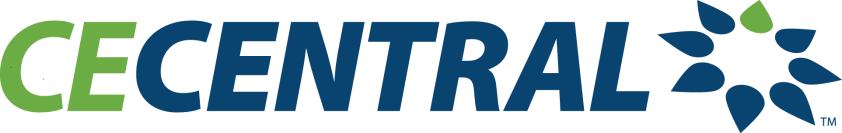 Maintenance of Certification Part IV Quality Improvement Project Credit Application Section II: Implementation
Form Guidelines: Project leader(s) must submit for review a completed Credit Application Section II and attach an updated Section I . The UK HealthCare CECentral MOC Part IV Review Committee team leader will determine whether the project was carried out with appropriate QI methods and required engagement of participating physicians and other healthcare professionals. The review process may take up to four weeks.Participation Attestation: Upon approval of the Credit Application by the Review Committee team leader, CECentral will notify participating physicians and other healthcare professionals to complete and submit an online QI Project Participation Attestation Form. CECentral will forward the submitted attestation forms to the project leader or co-leader for participation verification. For projects without a co-leader, the project leader attestation may be verified by the Review Committee team leader. Upon verification, CECentral will forward physician data with MOC Part IV credit approval to the Multi-Specialty MOC Portfolio Approval Program for participating ABMS boards. The Portfolio Program then will notify the appropriate ABMS board(s). Credit should be recorded by each certifying ABMS specialty board within 4-6 weeks.MOC Part IV is typically granted at the conclusion of the project. For long-term projects, consult with UK HealthCare CECentral to determine when a project is eligible for credit.Form Instructions: One complete Credit Application (Sections I and II) is required per QI project, despite the number of participating physicians and other health care professionals or ABMS boards participating in the Multi-Specialty MOC Provider Approval Program. Text responses are open-ended. To mark a checkbox, double click the checkbox and choose “checked” and “OK”.Submit questions or a completed Credit Application (Sections I and II) to:Chris DennisonAccreditation ManagerUK HealthCare CECentral(859) 218-0329christopher.dennison@uky.edu MOC Part IV Credit Application Section I: DesignPlease revise the pre-approved section I, as needed, and include with submission of section II as a separate document with the text “revision” in the file name. MOC Part IV Credit Application Section II: ImplementationBy signing below, I certify that at least 2 PDSA cycles were completed and at least 3 data points were submitted.By signing below, I certify that at least 2 PDSA cycles were completed and at least 3 data points were submitted.Rev. 20161118QI PROJECT QI PROJECT Beginning and Ending DatesTitleClinical Site or Service InitiatorInterventions and ToolsClassify the types of interventions and tools that are being, were, or will be used by participants in the quality improvement effort and describe how each is expected to impact patient care and physician practice. Intervention/Tool Type:E.G.; ChecklistIntervention/Tool Description:E.G.; We have a checklist that prints from our EMR for adult PCP visits; we worked with IT to have hypertension screening added to that checklist as well as visits that are “other than” PCP visits such that it now is available for every visit for every patient 18+How will this impact patient care?E.G.; This change ensures that every patient 18 + who is seen at least annually is screened for hypertension regardless of the type of visitHow will this impact physician practice?E.G.; Will lengthen physician visit time for every patient who screens highWhat are, were, or will be the specific requirements for meaningful participation in the quality improvement effort? Please note that your answer should (a) relate to the items listed in the tools and intervention section above  and (b) include participation at all levels (planning meetings, implementing interventions, data review, attending education meetings, etc)Intervention/Tool Description:E.G.; ChecklistDirect Physician Role:E.G.; After RN has performed second B/P and confirmed elevation, MD enlists protocol of: repeat B/P, educate PT about risks of HTN, lifestyle changes, potential medications and schedules repeat visit; documents all in EMRExpected Time to Reassess (in Days, Weeks or Months)E.G.; Physician level reports will be generated and distributed every month from the EMR showing: pts screened, pts seen, new HTN patients/pts screened, protocol completed/new HTN patients—physicians must assess and analyze these data for a minimum of 5 months (baseline, 3 interventions, completion)To the best of your ability, indicate the number of participants from each category who have achieved all measurement Target Rates, achieved at last one measurement Target Rate, or did not yet reach any of the measurement Target Rates.Physicians:  Achieved All       At least one Achieved       None Yet Achieved      PAs:               Achieved All       At least one Achieved       None Yet Achieved      Residents:   Achieved All       At least one Achieved       None Yet Achieved      Nurses:         Achieved All       At least one Achieved       None Yet Achieved      Other:           Achieved All       At least one Achieved       None Yet Achieved      OUTCOMESDescribe the overall outcomes of the quality improvement project, including data demonstrating the impact of the project. Data must include 3 data points; baseline, post PDSA-1 data and post PDSA-2 data. Continuous data collection is preferable when possible.Best Practice or Lesson Learned:E.G.; We learned that our BP cuffs were in need of recalibrationHow Identified:E.G.; Out of 27 patients screened, we identified all of them as having dangerously high BP, though they showed no other symptomsBarrier(s) Encountered:E.G.; Contacting the cuff technicians to schedule calibration; time it took for them to arrive and recalibrate all cuffsBarrier(s) Resolution:E.G.; While the technician was there, we identified the proper schedule for maintenance and scheduled them out for the next 3 yearsSustainment Plan:E.G.; A policy was written for the department that every 9-12 months, we need to have BP cuffs recalibrated. We also included the policy to plan the subsequent 3 year plan at the last visit in the current cycle. Spread Plan (if applicable):E.G.; This information was shared with all IM, FM, Peds and Cardiac clinic in order that they too schedule cuff recalibration on a regular basis. Project Leader SignatureProject Co-leader Signature (if applicable)Submission Datemm/dd/yyyyReview Committee Team Leader SignatureDatemm/dd/yyyy